Schoolplan 2019-2023Bouwen aan een brede basis voor toekomstige wereldburgers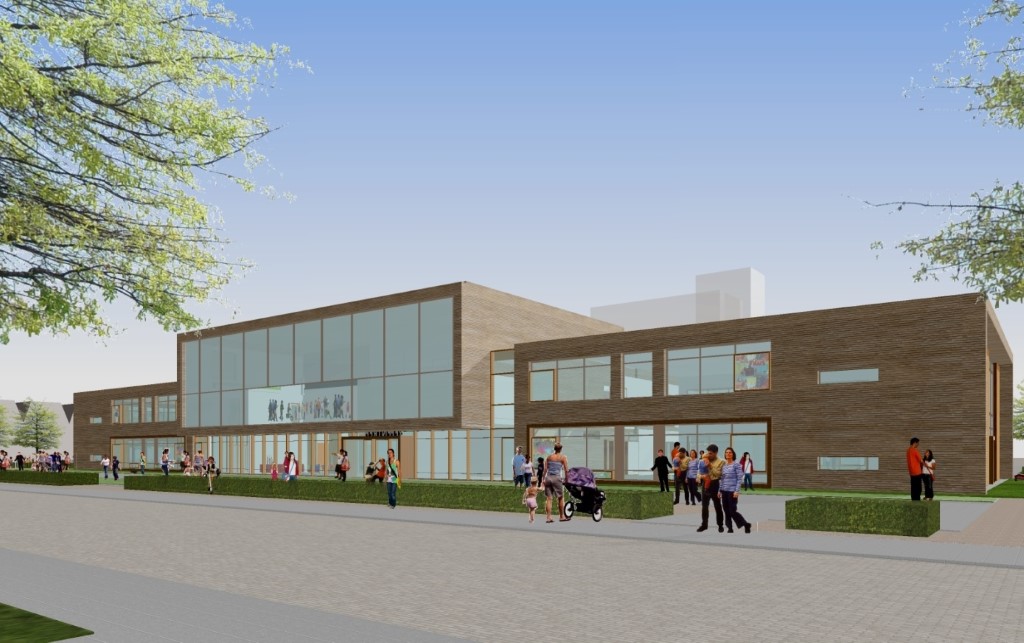 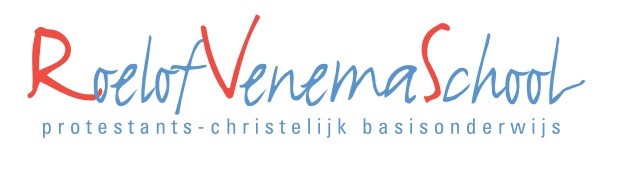 Juni 2019HOOFDSTUK 1    DE SCHOOL EN HAAR OMGEVING1.1 Wie zijn wij?De RVS is voor ouders, die hun kind aan ons toevertrouwen, een betrouwbare, betrokken en verantwoordelijke partner in de opvoeding en ontwikkeling van hun kind. We vinden het dan ook belangrijk om als school in verbinding te staan met ouders door te zorgen voor een open en eerlijke dialoog. Leren gaat gepaard met vallen en opstaan. Wij zijn er om successen te vieren, kinderen bij te staan om problemen te overwinnen en ondersteuning te geven bij datgene wat voor het kind een belemmering betekent. Datgene wat ons allen bindt, is de optimale ontwikkeling van kinderen. Dit willen we de volle aandacht geven. We willen kinderen een zo breed mogelijke basis meegeven. Het onderwijs richt zich daarom op alle ontwikkelingsgebieden: cognitief, fysiek en sociaal emotioneel. Daarbinnen vinden we creatief denken en het ontwikkelen van vaardigheden heel belangrijk. De theorie van meervoudige intelligentie helpt ons aan de noodzakelijke invalshoeken voor dit onderwijs. Een kind komt tot leren in een omgeving waarin hij zich veilig voelt. Vanuit onze protestants-christelijke identiteit betekent dit dat we respectvol met elkaar omgaan en zorg hebben voor elkaar. Kinderen en ouders ervaren onze school als veilig. De school creëert veiligheid door duidelijkheid en structuur te bieden. Dit gebeurt in de vorm van leefregels (fijn, veilig, rustig, netjes). Deze regels voor ons gedrag kaderen de pedagogische ruimte voor leerlingen en leerkrachten. Uitgangspunt is dat kinderen fouten mogen maken om te leren. Pesten wordt niet geaccepteerd. Mooie ervaringen in de kindertijd worden de kostbaarste bagage voor het leven. De bagage die wij de kinderen meegeven, zorgt ervoor dat ze zelfstandig in de maatschappij kunnen staan en zich bewust zijn van de verantwoordelijkheid jegens zichzelf, hun naasten en de wereld waarin zij wonen. Wij vinden het belangrijk dat de kinderen open en nieuwsgierig in het leven staan en hun unieke, waardevolle bijdrage kunnen leveren aan de maatschappij. 1.2 Wat is de context van onze school?De RVS is een buurtschool te zijn met een populatie die een afspiegeling is van de wijk. Onze school staat in een buurt met veel gezinnen waarin de ouders goed opgeleid zijn. Dit betekent dat onze kinderen van huis uit al veel immateriële bagage mee krijgen. We stemmen het onderwijsaanbod af op de behoefte van de gemiddelde populatie maar we regelen het zo dat ieder individueel kind het onderwijs krijgt wat hij of zij nodig heeft. De populatie van Amstelveen internationaliseert in een hoog tempo. Op dit moment heeft 25% van onze kinderen op school een internationale achtergrond waarin 75 landen zijn vertegenwoordigd. Het zijn veelal gezinnen met een westerse migratieachtergrond die zich voor korte of lange termijn willen vestigen in Nederland. Ook deze ouders zijn doorgaans goed opgeleid. In een wereld die snel verandert, nemen identiteitsvragen toe omdat niets meer blijvend lijkt. Als protestantschristelijke school denken we na over de invulling van die identiteit. Hoe blijven we onszelf in deze veranderende wereld en hoe verhouden we ons naar andersdenkenden? En in relatie tot de internationalisering: wat we delen met onze nieuwkomers en hoe we zorgen voor een nieuw evenwicht en een mooie samenhang?De huidige kerndoelen komen uit 2006. Er zijn nu nieuwe moderne kerndoelen in ontwikkeling die kinderen beter op hun toekomst voorbereiden. April 2019 gaan de eerste opbrengsten van het ontwikkelteam naar de Tweede Kamer. In de nieuwe kerndoelen komt naast kennis ook nadruk op vaardigheden. Verder wordt de samenhang tussen de leergebieden belangrijk. Digitale geletterdheid is bijvoorbeeld een leergebied dat aan het curriculum zal worden toegevoegd. Voor goed onderwijs is het belangrijk dat er voldoende en kwalitatief geschikte leerkrachten zijn. De prognose wijst ons erop dat in onze regio de tekorten jaarlijks zullen groeien. Dit vraagt van de school om na te denken over innovatieve onderwijsvormen (anders organiseren) en zich te positioneren als een aantrekkelijke werkplek voor leerkrachten en onderwijsassistenten. Duurzame ontwikkeling is noodzakelijk want kinderen zijn de generatie van de toekomst. We moeten de gebruiksruimte van de aarde leren respecteren, zodat ook toekomstige generaties er gebruik van kunnen maken. We moeten werken aan een ideaal evenwicht tussen mens en natuur, die bijdraagt aan een gezonde aarde met welvarende bewoners en goed functionerende ecosystemen. 1.3 Historie van de schoolDe school is opgericht door Dhr. Roelof Venema, wethouder en in 1915 stichter van deze eerste christelijke school in Amstelveen. Hij stond ook aan de wieg van de eerste christelijke opleiding voor onderwijzers in Amsterdam. Zijn bijzondere bijdrage aan het realiseren van onderwijs heeft erin geresulteerd dat de school tot op heden zijn naam is blijven dragen. Aanvankelijk was de school gehuisvest in een pand aan de Amsterdamseweg, ter hoogte van de afslag naar de huidige Laan Rozenburg. Later kreeg de school een nieuw gebouw aan de Amsterdamseweg. Na een fusie met de Julianaschool kreeg de school nieuwbouw aan Laan Rozenburg 17. De school bleef doorgroeien en naast de locaties aan de Amsterdamseweg en Laan Rozenburg werden de kinderen gehuisvest in apart gelegen noodgebouwen. In 2010 werd een vierde nevenvestiging aan het Catherina van Clevepark tijdelijk in gebruik genomen. Daarna werden er plannen gerealiseerd om de Roelof Venema School te vestigen in een nieuw te bouwen pand aan Laan Rozenburg 17. In 2015 werd het nieuwe pand waarin 25 groepen gehuisvest kunnen worden, in gebruik genomen. Aan het programma van eisen voor de nieuwbouw heeft de theorie van de meervoudige intelligentie ten grondslag gelegen, zodat er een natuur/technieklokaal, een atelier, een daktuin, een sportaccommodatie en een kooklokaal in het pand is gerealiseerd.De school heeft een lange weg afgelegd van klassiek klassikaal onderwijs, via gedifferentieerd werken naar passend onderwijs. Maar altijd heeft een betrouwbaar, betrokken en verantwoordelijk team ervoor gezorgd dat de school haar goede naam binnen Amstelveen heeft behouden. Nu er een nieuwe tijd voor de deur staat waarin gepersonaliseerd leren de uitdaging van de toekomst lijkt, gaan we binnen de zorgvuldigheid en de structuur van onze schoolcultuur verder met bouwen aan het onderwijs van de toekomst. Niets blijft hetzelfde, maar aan onze kernwaarden voor goed onderwijs: betrouwbaarheid, betrokkenheid en verantwoordelijkheid valt niet te tornen.In de afgelopen jaren is er veel aandacht besteed aan het verbeteren van de interne en externe communicatie en de professionalisering van het team. De dialoog met ouders is sterk verbeterd en de school is doelgerichter gaan werken nadat er start /doel gesprekken voor zowel kinderen als leerkrachten zijn ingevoerd. Het schoolklimaat kenmerkt zich door een duidelijke structuur en een goede veiligheidsbeleving van alle betrokkenen. Het beschreven aanbod van leerinhouden is doorontwikkeld. Het team is zich bewust geworden van het onderwijs in (toekomstgerichte) vaardigheden en richt zich stapsgewijs meer op het beschrijven van kindprofielen; het benoemen van de verworven vaardigheden en talenten, naast rapportage over de voortgang van de basisvaardigheden (het oude bekende rapport). Doelgericht werken wordt steeds concreter, zichtbaarder en meer SMART geformuleerd. Ook de kinderen leren steeds beter om hun eigen doelen te stellen. Door al deze ontwikkelingen wordt de vraag om met kinderportfolio’s te gaan werken steeds vaker gehoord. Dit lijkt nu voor ons de eerste stap naar gepersonaliseerd leren.HOOFDSTUK 2    UITGANGSPUNTEN VAN HET SCHOOLBESTUUR2.1 Strategisch beleidA. KernwaardenOndanks dat iedere school van de Stichting een eigen karakter heeft, wordt er gewerkt vanuit dezelfde kernwaarden: vertrouwen, verbondenheid, ontmoeten, gedrevenheid en aandacht. Het bestuur hecht veel waarde aan de balans tussen meetbaar en merkbaar. De ontwikkeling van kinderen is meetbaar als we ons op de cognitieve aspecten richten. Maar niet alles wat waardevol is kan meetbaar gemaakt worden. Merkbare effecten zijn zeker zo belangrijk als meetbare effecten. Dat wil zeggen dat aandacht voor menselijke verhoudingen en het behoud van de aarde minsten zo belangrijk zijn. Aandacht voor merkbaar onderwijs wordt zichtbaar in de vijf thema’s van de nieuwe koers. B. De vijf thema’s van de koersInternationaliseringOnze leefwereld wordt steeds internationaler. Onze leerlingen worden de wereldburgers van de toekomst. Naast Nederlands als basistaal vinden wij het belangrijk dat kinderen goed Engels leren spreken, lezen en schrijven.IdentiteitOnze christelijke identiteit vertalen we naar burgerschap waarin we zorgdragen voor elkaar en voor de wereld. Onze scholen hebben een christelijke identiteit. Bijbelverhalen en andere verhalen die mensen al eeuwen met elkaar delen, zijn voor ons een bron van inspiratie en wijsheid.Leren in deze tijd; onderwijsvernieuwingWetenschappers krijgen steeds meer zicht op de impact van onderwijs en vooral wat echt effectief onderwijs is. Zo is aangetoond dat bewegen en muziek een positieve invloed hebben op het menselijk brein. Het stimuleert zowel de mentale als de sociaal-emotionele ontwikkeling van kinderen.Bij het leren in de huidige tijd hoort ook het aanleren en ontwikkelen van vaardigheden uit deze tijd (21ste eeuw vaardigheden). Het gaat daarbij om creatief denken, logisch en probleemoplossend denken, samenwerken, communiceren en mediawijsheid. InnovatieDe steeds sneller veranderende samenleving vraagt om vernieuwing van ons grotendeels traditioneel ingerichte onderwijs. De focus die jarenlang heeft gelegen op de kennisontwikkeling, zal vanaf nu ook meer gericht zijn op persoonsvorming en sociale vaardigheden die onze leerlingen in de nabije toekomst hard nodig zullen hebben. Tegelijkertijd zullen we het ‘one size fits all’ systeem binnen het onderwijs moeten ontwikkelen naar vormen van gepersonaliseerd onderwijs. Daarbij kunnen en willen we gebruik maken van ICT als middel dat ons onderwijs ondersteunt. DuurzaamheidWij willen onszelf en onze leerlingen bewust maken van het belang om op een verantwoorde wijze met onze omgeving en onze aarde om te gaan. Wij willen onze leerlingen laten zien dat zij als wereldburgers medeverantwoordelijk zijn voor de aarde en dat zij zelf een bijdrage kunnen leveren aan een betere wereld. 2.2 KwaliteitseisenWelke kwaliteitseisen stelt het bestuur aan de ontwikkeling en uitvoering van het onderwijskundig beleid van de school?Onderwijsgroep Amstelland streeft naar een goede balans tussen meetbare en merkbare onderwijskwaliteit. Met ‘meetbare kwaliteit’ bedoelen we monitoring, verbetering en verantwoording van de basiskwaliteit. Onze leerlingen mogen zoveel mogelijk op hun eigen niveau (gepersonaliseerd) onderwijs volgen. Bij rekenen, taal en andere vakken zetten we in op goede resultaten. We maken een omslag in hoe we kijken naar kwaliteit, want voor ons is dit meer dan cijfers en meetbare (Cito-)resultaten. Scores en uitstroom naar het vervolgonderwijs blijven belangrijk, maar daarnaast leggen we meer nadruk op persoonlijke groei en ontwikkeling van kinderen. Ons uitganspunt is dat we meten wat nodig is. Bij ‘merkbare kwaliteit’ gaat het om persoonsvorming. We leren kinderen om zich goed te verhouden tot zichzelf, de ander en de wereld. Onze leerkrachten stimuleren hen om zich te ontwikkelen tot betrokken burgers die een positief verschil maken in de maatschappij. 
Merkbare onderwijskwaliteit is maatwerk. Daarom gaan we minder uit van standaardmethoden en gemiddelden. Met elkaar maken we de beweging naar meer eigen regie voor leerkrachten en voor leerlingen. We sluiten daarmee steeds beter aan bij wat kinderen en ouders nodig hebben. Merkbare kwaliteit is altijd verbonden met de identiteit, visie en koers van de school. Hoe bewaakt het bestuur de gewenste kwaliteit op onze school?  
Om onze onderwijskwaliteit goed te monitoren en voortdurend te verbeteren, gebruiken we kwaliteitskwadranten. Beheersen (in control zijn) zorgt ervoor dat we precies weten waar we staan en welke acties we moeten ondernemen op korte termijn. Ontwikkelen zorgt ervoor dat we kennis en vaardigheden steeds vernieuwen en uitbreiden. Daardoor kunnen we ook op langere termijn goede kwaliteit bieden. De verschillende aspecten van kwaliteit beïnvloeden elkaar. Door een goede basiskwaliteit kunnen we ontwikkeling vormgeven en door te blijven leren en ontwikkelen, houden we de basiskwaliteit op orde. 

We kijken als onderwijsgroep vanuit verschillende perspectieven bij het werken aan kwaliteit. Er wordt gekeken naar het collectief en het individu. Ons richtend op het collectief gaat het bijvoorbeeld om de opbrengsten van de onderwijsgroep, of van de school als geheel. Vanuit het perspectief van het individu werken we steeds meer opbrengstgericht. Bij het leidinggeven aan onderwijskwaliteit richten we ons op ook zowel op het grote geheel (collectief) als op het individu. De waarden, ambities en kwaliteiten van individuele leerkrachten en andere medewerkers vormen ons onderwijs. Hun unieke talenten willen we tot hun recht laten komen. Tegelijk vinden we het belangrijk om hun inzet goed af te stemmen op de gezamenlijke koers die we hebben als organisatie. We ontwikkelen ons met elkaar en zorgen samen voor een constante, hoge onderwijskwaliteit. Onderwijskwaliteit in deze tijd heeft betrekking op de (deugdelijkheids)eisen die gesteld worden aan ons onderwijs (basiskwaliteit) en aan onze medewerkers (basisbekwaamheid). Maar net zo belangrijk zijn de kwaliteitsaspecten waarmee we ons onderscheiden als onderwijsgroep, als scholen en als individuele medewerkers: n.l. onze visie, onze ontwikkeling en onze talenten. De Kwaliteitscultuur binnen het bestuurHet bestuur heeft als missie: ‘Samen voor kwaliteit’.Onze scholen hebben elk hun eigen karakter en hun eigen kwaliteiten. Met elkaar werken we vanuit de gezamenlijke kernwaarden van Onderwijsgroep Amstelland: vertrouwen, verbondenheid, ontmoeten, gedrevenheid en aandacht. Al onze leerlingen met hun verschillende achtergronden bieden we passend onderwijs. Daarbij hebben we oog voor de totale ontwikkeling van kinderen, zowel cognitief als sociaal-emotioneel. Om elk kind te bieden wat het nodig heeft, zorgen we voor goede samenwerking binnen de scholen, tussen onze scholen en met andere maatschappelijke partners. Het bestuur heeft openheid en transparantie hoog in het vaandel.2.3 Personeelsbeleid, incl. onderhoud bekwaamheidPersoneelsbeleid ten aanzien van het pedagogisch-didactisch handelen van het onderwijspersoneelHet bestuur stelt eisen aan de vaardigheden van het personeel ten aanzien van de meetbare en merkbare kwaliteit. Het is aan de scholen om deze kwaliteitsmeting uit te voeren en de merkbare kwaliteit te volgen middels klassenbezoeken en gesprekken met personeelsleden over waarnemingen en het behalen van ontwikkelingsdoelen.Bestuursmaatregelen en inzet van instrumenten die waarborgen dat het personeel zijn bekwaamheid op peil houdtVoor beginnende leerkrachten en zijinstromers is er een observatiesysteem ingevoerd dat ontwikkeld is door de Hogeschool van Amsterdam. Het bestuur onderzoekt of dit systeem uit te breiden en verder te ontwikkelen is voor het overige personeel. Daarnaast heeft het bestuur via de oprichting van de Amstelacademie de bij en nascholing van personeel op maat gefaciliteerd. De scholen hanteren een gesprekken cyclus met het personeel in de vorm van jaarlijkse start-doel gesprekken en vervolg- en/of functioneringsgesprekken en beoordelingsgesprekken.Beleid voor wat betreft de evenredige vertegenwoordiging van vrouwen in de schoolleiding (artikel 30 WPO)Het bestuur heeft geen beleid op dit vlak.HOOFDSTUK 3    ONS SCHOOLCONCEPT3.1 Wat zijn de kernwaarden van ons gedrag?Betrouwbaar, betrokken en verantwoordelijkWe werken vanuit het vertrouwen dat slechts één belang ons allen bindt: de optimale ontwikkeling van kinderen. Dit maakt ons ervan bewust dat we samen moeten werken en verbinding moeten zoeken binnen de driehoek kind-school-ouder. Binnen die driehoek is alle inbreng gelijkwaardig omdat elke invalshoek per definitie een eigen unieke inbreng heeft. Elkaar ontmoeten is dan essentieel. We werken vanuit gedrevenheid om die optimale ontwikkeling van kinderen mogelijk te maken en bieden alle aandacht die nodig is om elk kind verder te helpen om zijn of haar doelen te bereiken. Welk voorbeeldgedrag willen wij laten zien:Een leerkracht op de RVSIs open en eerlijk naar kinderen en ouders, bereid om naar hen te luisteren en te handelen naar wat er samen wordt besproken;Voelt zich verantwoordelijk voor het welbevinden van kinderen en collega’s; Zet zich binnen de beschikbare tijd volledig in voor de optimale ontwikkeling van kinderen; Werkt samen met collega’s om goed onderwijs te bieden;Zorgt ervoor dat hij blijft leren door te reflecteren op zijn handelen, nieuwe kennis verwerft en durft te experimenteren;Is bereid te leren van kinderen, ouders en collega’s.3.2 Wat willen we bereiken?Wereldburgerschap Als wereldburgers leggen we verbinding tussen onszelf en anderen, dichtbij en ver weg. De verschillen tussen mensen (land, cultuur en levensbeschouwing) gaan we zien als boeiend. Onze ambitie is om kinderen bewust te maken van hun wereldburgerschap. Kinderen krijgen kennis aangereikt over andere culturen en wereldgodsdiensten en leren contact te maken over hun grenzen heen. Op deze manier worden ze nieuwsgierig naar elkaar. Leidraad hierin is wat je van elkaar kunt leren. Onze eigen identiteitsvraag moet daarin ook worden gesteld: wie zijn wij en hoe geven wij invulling aan onze protestants-christelijke identiteit? Dit brengen we in relatie met de toenemende internationalisering. Wat verbindt ons met andere religies? Als wereldburger hebben we zorg voor het bewaken van het duurzame evenwicht tussen mens en zijn leefomgeving. Kinderen moeten zich bewust worden van hun verantwoordelijkheid ten aanzien van natuur en milieu. Brede basisWe blijven streven naar een optimale beheersing van basisvaardigheden op het gebied van taal en rekenen. Ook hebben we blijvend aandacht voor sociaal gedrag om het veilig pedagogisch klimaat dat we hebben te behouden.We willen de kinderen meer ruimte bieden om ontdekkend en onderzoekend te leren. Dit geeft de kinderen meer zicht op hun talenten en ze worden zich bewust van hun eigen mogelijkheden en belemmeringen. Dit zelfbewustzijn helpt hun ook in de verbinding met zichzelf en anderen. Thematisch onderwijs, gebaseerd op de theorie van meervoudige intelligentie, helpt ons om kinderen een omgeving te bieden waarin ze kunnen ontdekken, onderzoeken en vaardigheden kunnen ontwikkelen. Het zorgt voor samenhang tussen de vakgebieden. Het biedt de verdieping, verbreding en autonomie die onze kinderen zo graag willen. Dit is ook nodig om ze goed voor te bereiden op de toekomst.3.3 Waar zetten wij nu op in?A. OnderwijsaanbodThematisch werken:Dit biedt veel mogelijkheden tot verbreding en verdieping voor de gemiddeld hoog scorende populatie. We vinden het belangrijk dat kinderen individuele doelen kunnen stellen zodat we voor ieder kind een optimale ontwikkeling mogelijk kunnen maken. Thematisch onderwijs moet ons ook helpen om meer verbinding te maken met de wereld om ons heen (wereldburgerschap).Bewegend leren en benutten van faciliteiten:Bewegen om de hersenactiviteit te stimuleren en het leren van kinderen te ondersteunen. Hierin past ook aandacht voor drama en muziek op school.Het gebouw biedt veel mogelijkheden voor werken aan het onderwijscurriculum buiten de muren van het klaslokaal. Het is zaak om meer gebruik te maken van deze faciliteiten en leerdoelen te integreren in activiteiten als bijv. koken, beeldende vorming en natuur, milieu- en technieklessen. Digitalisering en robotica:De school bereidt kinderen voor op de digitale wereld waarin zij opgroeien. Digitale systemen kunnen helpend zijn om kinderen een onderwijsaanbod op maat te bieden.B. OrganisatieDoor het lerarentekort is urgentie ontstaan om organisatiemodellen te verkennen die ons helpen om kwalitatief goed onderwijs te blijven bieden als we niet genoeg leerkrachten kunnen vinden. Hierbij valt te denken aan unit onderwijs, een vier daagse schoolweek, meer inzet van onderwijsassistenten. Ook digitale systemen kunnen ons hierbij helpen.De inzet van werkdrukmiddelen moet worden geborgd en wellicht worden uitgebreid. Investeren in duurzame inzetbaarheid is belangrijk voor de continuïteit en ontwikkeling van de school. Het team voelt zich verantwoordelijk voor vernieuwingen in het onderwijs op de RVS. De keuzes die we maken voor ons onderwijs zijn allereerst gericht op wat goed is voor onze leerlingen. We realiseren ons dat we soms vertrouwde patronen moeten loslaten om nieuwe patronen te ontwikkelen. Het team wil nog meer leren van en met elkaar.Dit zorgt ervoor dat we toekomstbestendig zijn. Ouders en kinderen zijn gesprekspartners bij vernieuwingsprocessen op de RVS. Het blijft belangrijk om een open en eerlijke dialoog te voeren en zodoende met elkaar in verbinding te blijven. HOOFDSTUK 4    WETTELIJKE OPDRACHTENDe overheid stelt aan alle basisscholen een aantal wettelijke eisen ten aanzien van de kwaliteit en de inrichting van het onderwijs. In dit hoofdstuk wordt beschreven hoe de kwaliteitszorg, de inhoud van het onderwijs en de leerlingenondersteuning wordt vormgegeven op de Roelof Venema School. 4.1 KwaliteitszorgKwaliteitszorg kan gedefinieerd worden als het zicht houden op én het verbeteren van de kwaliteit volgens het cyclisch doorlopen van de PDCA-cirkel (Plan, Do Check Act), waarbij op systematische wijze en structureel wordt nagegaan of de school haar beloften waarmaakt en haar beleidsvoornemens volgens plan uitvoert. Kwaliteitszorg strekt zich uit over alle beleidsterreinen van de school. We werken met jaarplannen die we jaarlijks evalueren. Vanuit de evaluatie van het jaarplan en de urgentie die vanuit de maatschappij op ons af komt, formuleren we een nieuw jaarplan. In het jaarplan staan de doelen en activiteiten concreet benoemd die de school op verschillende onderdelen uit wil voeren. De input voor het jaarplan wordt geleverd door het team. De vakspecialisten formuleren op basis van de evaluaties van hun eigen vak de aanpak voor het volgende schooljaar. Aan dat nieuwe jaarplan liggen tevens het schoolplan en de tevredenheidspeilingen en zo mogelijk inspectiebezoeken ten grondslag.Het primaire proces, de dagelijkse praktijk van het lesgeven heeft onze focus. De aandacht voor het pedagogisch en didactisch handelen van de leerkrachten en de effecten daarvan op het leren van de leerlingen zijn bepalend voor onze kwaliteit. Voortbouwend op deze basis, richt de kwaliteitszorg zich vervolgens op alle beleidsterreinen en de samenhang daartussen. De kwaliteitszorg in de school heeft dus betrekking op iedereen; de leerlingen, de leerkrachten, de ouders, de schoolleiding en het bestuur. Daarom evalueert de school en daarbinnen de medewerkers en de teams, het eigen handelen en op grond daarvan brengen we veranderingen aan. Kwaliteitszorg begint intern, maar de inhoud en de opbrengst van de activiteiten moeten extern getoetst worden. Een extern oordeel kan worden gegeven door deskundigen, collega’s van andere scholen of de overheid. We willen uitstralen dat we een lerende school zijn en open staan voor feedback en verbeteringen.Eén keer in de vier jaar wordt de strategische agenda bepaald door het College van Bestuur. Aan de hand van deze strategische agenda, beschrijft de school de eigen visie en de ambitie in een schoolplan voor de komende 4 jaar. In het schoolplan staat in grote lijnen beschreven welke ambities de school heeft op de verschillende onderdelen en op welke wijze zij deze denkt te verwezenlijken. Aan de hand van het schoolplan worden er prioriteiten gesteld die vervolgens weer per schooljaar meegenomen worden in het jaarplan. 4.2 KwaliteitsbewakingWe hanteren een kalender voor de kwaliteitsbewaking van onze school. Zie bijlage 1. Daarnaast gebruiken we op de Roelof Venema School de volgende instrumenten, ingedeeld op basis van het toezichtkader van de onderwijsinspectie: A. Onderwijsresultaten Het monitoren van leerresultaten van leerlingen met het leerlingvolgsysteem op de vakgebieden rekenen, begrijpend lezen, technisch lezen, spelling en taalontwikkeling algemeen en het formuleren van verbeterpuntenZelfevaluaties op groeps- en schoolniveau en het formuleren van verbeterpuntenHet analyseren van methode gebonden toetsen op gebied van rekenen en taal en aanpassingen maken in de groepsplannen en individuele handelingsplannenHet monitoren van het sociaal welbevinden en het gedrag van leerlingen.Jaarlijkse start/doel- en eindgesprekken met de leerlingen en de ouders.B. OnderwijsprocesHet hanteren van protocollen en beleidsdocumenten die richtinggevend zijn voor het handelen van leerkrachten. Denk daarbij aan het veiligheidsprotocol, pestprotocol, het communicatiebeleid, taal- en rekenbeleid.Het evalueren en bijstellen van protocollen.Het hanteren van lesmethodes voor de hoofdvakken rekenen en taal/lezenHet bewustzijn van de leerdoelen per leerjaar voor zowel leerkrachten als leerlingen.Het school ondersteuningsplan jaarlijks evalueren en het formuleren van verbeterpunten.Collegiale consultaties.Klassenbezoeken door directie en bespreken van verbeterpuntenDe leerlingenraadC. Schoolklimaat en veiligheidHet dagelijks monitoren van het sociaal welbevinden en het gedrag van de leerlingen en waar nodig het maken van een sociogram en maken van een plan van aanpakHet jaarlijks monitoren van welbevinden met het leerlingvolgsysteem sociaal emotioneel van LeeruniekHet afnemen en analyseren van een leerling tevredenheidspeilingD. Kwaliteitszorg en ambitieHet volgen van de activiteiten kalender (zie bijlage 1).Het monitoren van de tevredenheid onder leerlingen, ouders en personeel. E. Organisatorische, personele en financiële instrumentenHet schoolplan en schooljaarplan (afgeleide van de strategische koers van Stichting Onderwijsgroep Amstelland) als richtinggevend document De gesprekscyclus voor alle medewerkers in de school.Scholingsplan medewerkersDe begroting en meer jaren investeringsplannenHet formatieplan en meer jaren formatieplan.4.3 Onderwijstijd De school voldoet ruim aan de wettelijke eisen voor het minimale aantal uren onderwijstijd in acht jaar basisschool. We hebben de onder- en bovenbouwvakantieweken gelijkgetrokken. Zodoende krijgen kinderen in de onderbouw 920 uur en in de bovenbouw 1000 uur onderwijstijd. In het kader van de mogelijke aanpassingen van schooltijden in verband met het lerarentekort en/of de invoering van een nieuw schooltijdenmodel sparen we hiermee uren op om te kunnen anticiperen.4.4 LeerinhoudLeerinhoud, zie schemaDe groepen 1-2 geven inhoud aan hun onderwijs vanuit de doelen van het Digikeuzebord. Deze leerdoelen worden verwerkt in thema's die voor de kinderen aantrekkelijk en betekenisvol zijn. Door deze leerstof aan te bieden middels het gebruik van genoemde leermiddelen, de wijze waarop deze leermiddelen worden ingezet en de leertijd die wordt gereserveerd voor deze inhouden voldoet de school aan de kerndoelen en de wettelijke eisen zoals verwoord in artikel 9 van de Wet Primair Onderwijs.4.5 LeerlingvolgsysteemIn de groepen 1-2 worden de leerlingen gevolgd vanuit de leerdoelen van het Digikeuzebord. Specifiek in groep 2 wordt de risicoscreening individueel afgenomen om per inzicht te krijgen of er wellicht risicofactoren zijn ten aanzien van het leren lezen.In de groepen 3-8 worden de leervakken getoetst vanuit de methode gebonden toetsen. De Cito toetsen worden ingezet als methode onafhankelijke toets. Het Cito toetsrooster ziet er als volgt uit: toevoegen toetsrooster IB en dan onderstaande schema weglaten. In de groepen 3-8 worden de leervakken getoetst vanuit de methode gebonden toetsen. De Cito toetsen worden ingezet als methode onafhankelijke toets. Het Cito toetsrooster ziet er als volgt uit. *AVI doortoetsen tot beheersing AVI-plus Wanneer leerlingen niet alle kerndoelen beheersen en het referentieniveau 1F niet behalen, wordt gewerkt op een eigen leerlijn en adaptief getoetst.  Om de leerlingen te volgen op het gebied van de sociaal-emotionele ontwikkeling worden twee maal per jaar de volgsystemen ingevuld. Hiervoor maken we gebruik van LeerUniek en de Veiligheidsmonitor. *Verklaring van de afkortingen: DMT –Drie minuten toetsAVI - 4.6 Leerlingenzorg In het Schoolondersteuningsprofiel 2019-2023 staat beschreven hoe wij vorm en inhoud geven aan onze leerlingenzorg (zie bijlage 2):https://www.roelofvenemaschool.nl/bestanden/495572/Schoolondersteuningsprofiel-2019-2023.pdf4.7 Beleid besteding sponsorgeldenDe school maakt geen gebruik van sponsoring. We krijgen wel schenkingen.De opbrengst van RVS’s got talent ging het afgelopen jaar naar nieuwe leesboeken voor de bibliotheek en zal vanaf het komende jaar worden ingezet voor het goede doel.De opbrengst van het eindejaarsfeest wordt grotendeels ingezet voor de viering van het eindejaarsfeest van het komende jaar.De ouderraad spaart vanuit de ouderbijdrage voor de aanschaf van bijzondere materialen.HOOFDSTUK 5    ANALYSE VAN HET FUNCTIONEREN VAN DE SCHOOLLeerkrachtvaardigheden:Alle leerkrachten zijn betrokken, betrouwbare partners van ouders en van elkaar in het bieden van de optimale ontwikkelingskansen voor onze kinderen. Ze voelen zich verantwoordelijk voor de veiligheid en het welbevinden en de kwaliteit van het onderwijs. De mate waarin leerkrachten hun verantwoording nemen is graadmeter voor hun professionaliteit. Alle leerkrachten die de verantwoordelijkheid voor een groep hebben, zijn in staat om kwalitatief hoogstaand, boeiend en gedifferentieerd onderwijs te geven volgens de in de school gehanteerde methodieken, leerlijnen en onderwijsprogramma’s. Ze geven directe en effectieve instructie, ze werken doelgericht en opbrengstgericht. Leerkrachten zijn ook vaardig in de communicatie met kinderen en ouders en met elkaar. Leerkrachten werken samen en leren van en met elkaar. Ze zijn proactief in hun handelen zodat problemen voorkomen worden en minder problemen opgelost hoeven worden. Leerkrachten kunnen reflecteren en zijn zich bewust van hun ontwikkelpunten op deze terreinen. IJkpunten: Klassenbezoek en gespreksvoering door directie en intern begeleidersGesprekkencyclusOudergesprekken en ouder tevredenheidspeilingenCollegiale consultatiesLeiderschap:De directie van de school bestaat uit een directeur en twee adjunct-directeuren die op gelijkwaardig niveau functioneren met eigen verantwoordelijkheden en taken. De directeur is eindverantwoordelijk. De directieleden zijn zich bewust van hun rol en taakinvulling conform de beschreven beroepsstandaard voor schoolleiders. Zij scholen zich voortdurend bij en lezen vakliteratuur. Ze werken samen en leren van elkaar. Zij zijn toegankelijke gesprekspartners voor teamleden en vragen actief om feedback. De directeur werkt nauw samen met het bestuur en de overige scholen van de Stichting Onderwijsgroep Amstelland. De directeur participeert in de kwaliteitscyclus van de Onderwijsgroep Amstelland. Het leiderschap in de school is gericht op het faciliteren van en zo nodig coachen op een professionele samenwerkingscultuur met veel gedelegeerde verantwoordelijkheden en groei naar een zo hoog mogelijk niveau van zelfsturing. Kernwaarden van ons leiderschap zijn: vertrouwen, transparantie en verantwoordelijkheid nemen. IJkpunten:TevredenheidspeilingEvaluaties in collegiale overleggenGerichte feedback vragenSamenwerkingscultuur:In verband met de schoolgrootte zijn de leerkrachten verdeeld in vier teams op basis van de leerjaren. De professionele cultuur is de norm voor onze samenwerkingscultuur. Dit is en blijft een continue punt van aandacht. We streven ernaar dit te realiseren door op alle lagen in de school elkaar open en eerlijk aan te spreken en constructieve, progressiegerichte feedback te geven, samen te werken en continue te leren, van elkaar en van de ervaringen die we individueel of collectief opdoen. We werken aan onderling vertrouwen en veiligheid waardoor we onze kennis makkelijker kunnen delen en ook persoonlijke vraagstukken bespreekbaar zijn. We zijn bereid om als dat nodig is afstand te doen van oude uitgangspunten en werkpatronen.IJkpunten:Collegiale overleggenBijeenkomsten voor team brede nascholing of overlegTevredenheidspeilingenVoortgangsgesprekken met de directeurFocus op resultaten:Door het hanteren van de kwaliteitskalender en de PDCA-cirkel is het team zich bewust van de noodzaak van focus op resultaten. Door op geplande momenten hierover in dialoog te gaan met elkaar, met de intern begeleider en met de directie wordt de focus gewaarborgd.Twee maal per jaar werken de Intern Begeleiders de zelfevaluatie uit n.a.v. de resultaten uit het leerlingvolgsysteem. Dit wordt besproken met het team en hieruit volgen actiepunten op zowel school-, groeps- als leerlingniveau. Tussentijds waarborgen leerkrachten de cognitieve ontwikkeling van de leerlingen m.b.v. Methodetoetsen. IJkpunten: zie kwaliteitskalenderBesluitvorming:Zie Protocol Verantwoordelijkheden en Besluitvorming (bijlage 4)IJkpunten:Collegiale overleggenSchoolbrede zelfevaluatie één keer per vier jaar.Actuele schooleigen aandachtspunten:In 2017 hebben we een schoolbrede zelfanalyse uitgevoerd waarin ook de ouders en leerlingen zijn meegenomen. Deze zelfanalyse was nodig omdat er na het samenvoegen van de teams van vier locaties naar een gebouw een vraag ontstond naar een andere interne communicatie en het herformuleren van ontwikkelingsdoelen voor de organisatie. Op basis van die zelfanalyse zijn er toen doelen geformuleerd die deels al zijn gerealiseerd en deels in dit schoolplan zijn meegenomen. HOOFDSTUK 6    AMBITIES EN MEERJARENBELEID OP HOOFDLIJNENOnze ambities op hoofdlijnen. De prioriteiten zijn geordend naar de vijf kwaliteitsgebieden van het Onderzoekskader 2017: Onderwijsproces, Schoolklimaat, Onderwijsresultaten, Kwaliteitszorg en ambitie, Financieel beheer*Geef m.b.v. een kruisje aan in welk schooljaar aan deze strategische keuze wordt gewerkt; daarna is het resultaat ‘gangbaar beleid’	Overzicht van documenten						Bijlage 1. KwaliteitskalenderBijlage 2. School OndersteuningsprofielBijlage 3. JaarplanBijlage 4. Document Verantwoordelijkheden en besluitvormingBijlage 5. JaarverslagOverige documenten Uitkomsten en analyse tevredenheidsonderzoeken: Zie VenstersBeschrijving ouder- leerlingenpopulatie: Zie VenstersKwaliteitszorg: zelfevaluaties.RI&E/Arbomeester (inclusief ziekteverzuim).Scholingsplan: volgt nogVASTSTELLINGSPARAGRAAFNamens het bestuur van de Roelof Venema School, de Stichting onderwijsgroep AmstellandDirecteur school: Voorzitter medezeggenschapsraad: Plaats:				Datum:   Bijlage 1: Activiteitenkalender kwaliteitsbewakingBijlage 2: Schoolondersteuningsprofiel 2019-2023Schoolondersteuningsprofiel Inhoud1            Inleiding2            Basisondersteuning3            Extra ondersteuning4            Werkwijze5            Overlegvormen 6            Mensen en middelen7            Deskundigheid8            Samenwerking9            Grenzen10          Ambitie en actiepunten passend onderwijsBijlage                KwaliteitskaderDecember 2018Elly Hoenderkamp en Esther Knol1            InleidingIn dit Schoolondersteuningsprofiel komt aan bod welke ondersteuning (oftewel onderwijszorg)  de Roelof Venema School kan bieden aan leerlingen en hoe deze ondersteuning is georganiseerd.  We geven ook mogelijkheden aan die onze school heeft om passend onderwijs te bieden aan leerlingen met specifieke onderwijsbehoeften.2            BasisondersteuningIn deze paragraaf staat de basisondersteuning beschreven die aan alle leerlingen wordt geboden.Aanbod basisondersteuningVoor alle scholen van SWV Amstelronde geldt:De basiskwaliteit van het onderwijs is voldoende of goed volgens het toetsingskader van de Onderwijsinspectie;We werken met een kwaliteitskader voor de basisondersteuning, zie bijlage;De scholen werken via een handelingsgerichte systematiek (HGW) en in de ondersteuning wordt planmatig gewerkt;De scholen hebben een aanbod voor leerlingen die langzamer of sneller leren dan gemiddeld, een aanpak om gedragsproblemen te voorkomen en een aanbod voor leerlingen met dyslexie of dyscalculie;De scholen werken waar nodig in de ondersteuning samen met de ouders en andere organisaties en specialisten, o.a. de onderwijsspecialisten van Amstelronde.Leren op maatIn elke groep wordt voor de vakgebieden begrijpend lezen, technisch lezen, spelling en rekenen gewerkt met groepsplannen. Er zijn drie instructiegroepen per vakgebied: Verrijking: zorgniveau 2 - zelf ontdekkend leren Voor leerlingen die minder herhaling en instructie en meer uitdaging nodig hebbenBasis: zorgniveau 1 - ontwikkelend onderwijs Het niveau op de RVS is bovengemiddeld t.o.v. het landelijk gemiddeldeIntensivering: zorgniveau 2 - sturend onderwijs, modelleren Voor leerlingen die het basisprogramma volgen met verlengde instructie en extra begeleidingSignalering en indeling in deze groepen gebeurt door de leerkracht d.m.v. de resultatenmatrix aan de hand van de resultaten van zowel de methode gebonden toetsen als de Cito toetsen. Twee maal per schooljaar worden deze met de leerkracht en de IB’er besproken en wordt een nieuw groepsplan opgesteld. Als aanvulling op het reguliere aanbod kan gebruik gemaakt worden van digitale ondersteuning op niveau. Deze programma’s kunnen horen bij het aanbod van de basisondersteuning (zorgniveau 1) of worden ingezet als verrijking of intensivering (zorgniveau 2).Pedagogisch klimaat en voorkomen van gedragsproblemenEen veilig en positief pedagogisch klimaat is op elke school van belang. Daardoor is steeds veel aandacht voor de groepsdynamiek nodig. De Roelof Venema School werkt met leefregels die zijn ingedeeld in vier categorieën: veilig, fijn, rustig en netjes. Hierbij horen heldere regels en afspraken op school- en groepsniveau. Elk jaar worden deze leefregels samen met de groep verwoord en zichtbaar gemaakt. Ook wordt in alle groepen preventief gewerkt met de methode Leefstijl voor hetontwikkelen van sociaal-emotionele vaardigheden. Leefstijl richt zich direct op de emotioneleontwikkeling van kinderen en het verwerven van sociale vaardigheden. Ook voor het optimaalfunctioneren van kinderen en het ontwikkelen van hun talenten zijn vaardigheden alszelfvertrouwen, inlevend vermogen, respect, ondersteuning voor anderen, verantwoordelijkheid,eerlijkheid, beslissingen nemen, luisteren, je gevoelens uiten en van je fouten leren, onmisbaar.Leerlingen krijgen zoveel mogelijk positieve feedback op hun houding en gedrag. De school heeft een gedragscoach en een mediacoach. Zij geven voorlichting en adviezen aan het team om preventief te kunnen handelen.DyslexieIndien we vermoeden dat een leerling dyslexie heeft gaan we in gesprek met de ouders. Er volgt een half jaar gestructureerde hulp in de groep door de leerkracht op zorgniveau 3. Na een periode van een half jaar wordt bekeken of er voldoende vooruitgang is. Dit kan leiden tot extern onderzoek en / of aanscherping van het aanbod in de groep. Wanneer een leerling aan de voorwaarden voldoet voor vergoede zorg vanuit de gemeente wordt een onderzoek aangevraagd. Indien een leerling niet aan deze voorwaarden voldoet, zal opnieuw worden gekeken welke gestructureerde hulp en aanpassingen de school kan bieden. Dit wordt vastgelegd in de afsprakenkaart. DyscalculieLeerlingen met rekenproblemen krijgen ondersteuning van de groepsleerkracht. Er wordt planmatig gewerkt en na een half jaar gekeken of er voldoende vooruitgang is. Wanneer de rekenproblemen hardnekkig zijn en blijven voortduren, kunnen we advies inwinnen bij een externe specialist om het aanbod aan te passen of eventueel onderzoek te laten doen naar dyscalculie.3            Extra ondersteuningAls een leerling regelmatig individuele begeleiding nodig heeft, dan gaat de leerkracht met de ouders en de Intern Begeleider onderzoeken welke extra ondersteuning mogelijk is. De regie blijft bij de leerkracht Indien nodig wordt daarbij advies gevraagd aan de onderwijsspecialisten van Amstelronde en/of andere deskundigen. Hieronder staat welke vormen van extra ondersteuning de school kan bieden.LerenWanneer een leerling het eindniveau van groep 8 niet kan behalen, is ondersteuning buiten het groepsplan nodig. Er wordt dan een Pedagogisch didactisch onderzoek (PDO) gedaan en op basis van dit PDO wordt een OPP opgesteld. Daarin formuleren we een eigen leerlijn met aangepaste onderwijsdoelen. De leerlingen krijgen in eerste instantie extra ondersteuning van de groepsleerkracht, en daarbij begeleiding door onze Specialist Passend Onderwijs. Leerlingen uit groep 5 tot en met 8 die een verrijkend aanbod nodig hebben buiten het groepsplan, kunnen deelnemen aan a Different Day. Hierbij werken cognitief talentvolle leerlingen met een sterk creatief denkvermogen samen aan verschillende vraagstukken en opdrachten. De school werkt voor leerlingen die het Nederlands niet als eerste taal spreken met concrete leerlijnen vanuit LOWAN. Er zijn voor hen goed opgestelde ontwikkelingsperspectieven, waarin einddoelen geformuleerd zijn. Nieuwkomers van 6 jaar of ouder die zich bij ons aanmelden, gaan eerst een jaar 2 dagen per week naar de Nieuwkomersklas van de stichting en zijn dan 3 dagen per week bij ons op school. GedragDe Roelof Venema School heeft een aanpak voor kinderen met lichte gedragsproblemen. Wanneer een leerling meer ondersteuning nodig heeft dan de leerkracht in de klas kan bieden, wordt de interne Onderwijsspecialist Amstelronde ingeschakeld. Zij kan een leerling voor een periode van 6-8 weken planmatig begeleiden. Verder is er de mogelijkheid om hulp in te schakelen via het expertisecentrum van Orion. Hierbij kan worden gedacht aan bijv. co-teaching of spelbegeleiding. Wanneer dit niet afdoende is, wordt een leerling besproken door het Zorg Advies Team (ZAT) of wordt een Ondersteuningsteam (OT) opgesteld. Bij het ZAT komen professionals van verschillende disciplines (Intern Begeleider, jeugdhulpverlener, schoolverpleegkundige, leerplichtambtenaar) bij elkaar om te overleggen wat de beste hulp is. Bij het OT zijn de ouders, leerkracht, Intern Begeleider en Adviseur Passend Onderwijs vanuit Amstelronde aanwezig om gezamenlijk tot een plan van aanpak te komen. Via de jeugdhulpverlener, verbonden aan school, kan vergoede begeleiding of behandeling worden gestart (zoals kanjertraining, sociale vaardigheidstrainingen, angstreductietraining, weerbaarheidstraining).FysiekDe Roelof Venema School heeft een aanpak voor kinderen met lichte enkelvoudige• Visuele problemen (slechtziende kinderen)• Gehoorproblemen (slechthorende kinderen)• Spraak- taalstoornissen (stotteren, articulatieproblemen, stemproblemen)• Motoriekproblemen (kinderen met een lichte lichamelijke handicap)• Medische aandoeningen (kinderen met bijvoorbeeld epilepsie, allergie, astma)Voor deze leerlingen wordt indien nodig samengewerkt met externe deskundigen (bijv. Ambulant Begeleiders, fysiotherapeuten). Er is een lift in het schoolgebouw en het gebouw is rolstoeltoegankelijk. Wat betreft het gebruik van medicijnen wordt het protocol Medisch Handelen gehanteerd. GezinIn gevallen waarbij het gezin hulp kan gebruiken wordt nauw samengewerkt met de jeugdhulpverlener vanuit de gemeente. De jeugdhulpverlener is wekelijks aanwezig op school. Ouders kunnen zelf of in overleg met school contact opnemen om een afspraak te maken. Er wordt dan gekeken welke hulp passend is.4            WerkwijzeHieronder staat beschreven hoe wij vorm geven aan planmatig werken in de ondersteuning.Volgen van de ontwikkeling van leerlingenDe cognitieve ontwikkeling van de leerlingen in groep 1/2 wordt in kaart gebracht en gevolgd middels het Digikeuzebord. In groep 3 t/m 8 wordt de ontwikkeling gevolgd middels het Cito-leerlingvolgsysteem en methode gebonden toetsen. De leerkrachten maken gebruik van vaardigheidsscores om te zien of een kind vooruitgang boekt. Dit wordt geëvalueerd in het groepsplan. Voor het volgen van de sociaal-emotionele ontwikkeling van de leerlingen wordt in het schooljaar 2018-2019 een geschikt volgsysteem gekozen. Hierbij wordt uiteraard rekening gehouden met de eisen vanuit de inspectie, ook m.b.t. het monitoren van de sociale veiligheid.Analyseren en bespreken van de ontwikkeling van leerlingenDe leerkrachten analyseren de resultaten van de verschillende toetsen en bespreken deze resultaten en hun observaties met de Intern Begeleider in de groepsbesprekingen. Op basis hiervan wordt de groepsplannen en handelingsplannen bijgesteld.Handelingsgericht werken De leerkrachten werken met groepsplannen voor spelling, technisch lezen, begrijpend lezen en rekenen. Na de analyse van toets resultaten en observaties delen zij hun groep per vak in drie subgroepen in: de basisgroep, intensiveringsgroep en verrijkingsgroep. Daarbij wordt rekening gehouden met het niveau en de zelfstandigheid van de leerling. Op basis daarvan wordt ook de instructietijd aangepast. Bij uitzondering wordt gewerkt met een individueel handelingsplan (HP) voor een leerling die een eigen aanpak nodig heeft.Groeidocument en ontwikkelingsperspectief (OPP)Wanneer een leerling langdurig extra ondersteuning nodig heeft wordt een OPP of groeidocument opgesteld. Wanneer een leerling de einddoelen van groep 8 niet behaalt, wordt een OPP opgesteld. Daarin worden de interventies en de ontwikkeling van de leerling beschreven en de onderwijsdoelen voor deze leerling. Onder regie van de Intern Begeleider wordt dit samen met de ouders regelmatig geëvalueerd en bijgesteld. Op het moment dat het samenwerkingsverband (SWV Amstelronde) wordt betrokken bij een zorgleerling moet een groeidocument worden opgesteld. Een groeidocument (door het samenwerkingsverband vastgesteld vast format) wordt opgesteld voor een bespreking in het OndersteuningsTeam. Hierbij worden de vervolgstappen besproken, zoals een arrangement of een verwijzing.5            OverlegvormenHierna volgt welke overlegvormen over de ondersteuning aanwezig zijn. Groepsbespreking en leerlingbesprekingTwee keer per jaar bespreekt de Intern Begeleider op vaste momenten met de leerkracht de groep De groepsleerkracht heeft alle resultaten en bijzonderheden over de leerling genoteerd in de groepsplannen. De leerkracht en de Intern Begeleider analyseren de Cito-resultaten en bekijken de informatie van de vorige leerjaren. De overdracht van de vorige leerkracht wordt in dit gesprek aangevuld. Tussentijds voert de Intern Begeleider leerlingbesprekingen met de groepsleerkracht over individuele leerlingen. Tijdens deze gesprekken maakt de leerkracht met de Intern Begeleider afspraken over de ondersteuning van leerlingen. Overleg directie –Intern BegeleiderDe schooldirecteur en de Intern Begeleiders overleggen eens per twee weken over de aansturing van de ondersteuning.Overleg Intern Begeleider – jeugdhulpverlener De Intern Begeleider heeft wekelijks een overleg met de jeugdhulpverlener over leerlingen en gezinnen waar jeugd- of gezinshulp nodig is of al loopt.Zorg Advies Team (ZAT)Vier maal per jaar komt onder regie van de Intern Begeleider het Zorg Advies Team (ZAT) bij elkaar. Deelnemers zijn de leerplichtambtenaar, de jeugdhulpverlener, de schoolverpleegkundige en de Intern Begeleider. Het doel van het overleg is om elkaar te informeren en af te stemmen over de hulpverlening aan Multi probleemgezinnen.Ondersteuningsteam (OT)Het ondersteuningsteam (OT) is een overlegvorm over een leerling met de onderwijsspecialist van het samenwerkingsverband Amstelronde, de ouders, de leerkracht en de Intern Begeleider van de school. We spreken een OT af als de ondersteuning die we een leerling bieden langere tijd onvoldoende resultaat oplevert en we extern advies daarbij willen hebben.Zelfevaluatie op schoolniveauVia zelfevaluatie worden twee maal per jaar de resultaten uit het leerlingvolgsysteem geanalyseerd en in het team besproken om tot verbetering van resultaten van onderwijs en ondersteuning te komen.Rapport-, ontwikkel- en adviesgesprekkenAan het begin van elk schooljaar wordt door de leerkracht met de kinderen en hun ouder(s) een start-/doelgesprek gevoerd. Om de ouders op de hoogte te houden van het functioneren en van de vorderingen van hun kind, geven we in de groepen 2 t/m 8 tweemaal per jaar een rapport mee. Hierna worden de ouders uitgenodigd en bespreken de leerkrachten de voortgang van de leerling met de ouders. Wanneer er zorgen zijn om leerlingen worden ouders tussentijds uitgenodigd. In groep 7 wordt een voorlopig adviesgesprek gevoerd met ouders m.b.t. het niveau van voortgezet onderwijs. In groep 8 vindt het adviesgesprek plaats met ouders en leerling. 6            Mensen en middelenIn deze paragraaf staat welke mensen en middelen op onze school betrokken zijn bij de ondersteuning van de leerlingen.GroepsleerkrachtDe groepsleerkracht is verantwoordelijk voor het onderwijs en de ondersteuning van de leerlingen in zijn of haar groep. Het grootste deel van de ondersteuning wordt door de groepsleerkracht zelf geboden, in de vorm van directe feedback tijdens de les, extra instructie, begeleiding en werk op maat. Wanneer de groepsleerkracht zich afvraagt hoe een leerling de juiste ondersteuning te bieden, volgt overleg met de Intern Begeleider. De leerkracht onderhoudt het contact met ouders omtrent de ontwikkeling van de leerling.Intern BegeleiderDe Intern Begeleider stuurt, door coaching, de leerkracht aan bij de ondersteuning van de leerlingen (onderwijszorg). De Intern Begeleider houdt groepsbesprekingen met de leerkracht en bekijkt daarbij welke leerlingen (extra) ondersteuning nodig hebben. De Intern Begeleider is de contactpersoon voor externen op het gebied van de ondersteuning.Extra handenOp school kan de Specialist Passend Onderwijs (SPO) extra ondersteuning bieden. Dit vindt zoveel mogelijk plaats binnen de klas, indien nodig buiten de klas. De SPO’er wordt ingezet voor leerlingen met een arrangement of een eigen leerlijn. De activiteiten die met individuele leerlingen worden gedaan worden opgenomen in een HP of OPP.De onderwijsassistenten (en eventueel pedagogisch medewerkers Kinderrijk) ondersteunen de leerkrachten van de groepen 1/2 bij het voorbereiden en uitvoeren van lesgevende taken. en begeleidt individuele leerlingen (ook uit andere groepen) met taalachterstand.Co-teachers zijn leerkrachten die worden ingezet om samen met de leerkracht zorg te organiseren, bij voorkeur in de groep.Daarnaast zijn er extra handen van stagiaires. De school biedt studenten van de Pabo en incidenteel studenten Sociaal-Pedagogisch Werk (SPW) een plek om praktijkervaring op te doen. De extra hulp van vrijwilligers is vooral gericht op de anderstaligen in de groepen 1 en 2.LesmaterialenDe school heeft geschikte lesmaterialen, ook voor leerlingen met speciale onderwijsbehoeften. De methoden bieden veel differentiatie. We hebben extra materiaal voor leerlingen die uitdaging of remediëring nodig hebben. Ook wordt gebruik gemaakt van digitale ondersteuning en aanvullingen.SchoolgebouwDe school bevindt zich in een modern gebouw samen met de naschoolse opvang van Kinderrijk. Het gebouw beslaat twee verdiepingen, is licht en ruim opgezet en heeft een lift. Het gebouw is rolstoeltoegankelijk (op de daktuinen na) en heeft een invalidentoilet. Het gebouw heeft over het algemeen voldoende kleinere ruimten en werkplekken om met individuele leerlingen of kleine groepjes te werken.7            DeskundigheidEen flink deel van de benodigde expertise voor passend onderwijs is aanwezig. We werken aan verdere professionalisering rondom verrijking voor cognitief talentvolle leerlingen en taalonderwijs aan anderstalige leerlingen. TeamHet team bezit kennis en vaardigheden om effectief te handelen volgens Handelingsgericht werken (HGW). Toename van diversiteit impliceert toename van het aantal kwetsbare kinderen binnen de school. De leerkrachten zijn in staat om zo kwaliteit van onderwijs te bieden aan al die verschillende kinderen. Een ontwikkelslag moet nog worden gemaakt naar de leerlingen die een ontwikkelingsvoorsprong hebben. Dit valt onder zorgniveau 2.SpecialistenWe hebben coördinatoren op het gebied van rekenen, beweging, hoogbegaafdheid, cultuur, techniek, kunst, mediawijsheid, ICT. Leren van elkaarInformeel leren vindt op studiemiddagen en onderwijsinhoudelijke collegiale overleggen plaats. De teamleden wisselen hier inzichten en ervaringen uit. Er zijn mogelijkheden tot collegiale consultatie. Binnen het bestuur zijn er leernetwerken waar vertegenwoordigers van de scholen deelnemen. Ook zijn er overleggen van het samenwerkingsverband Amstelronde.ScholingHet formeel leren heeft in het schooljaar 2018-2019 vorm gekregen door team scholing voor oriëntatie op thematisch onderwijs. Ook zijn er professionaliseringsmomenten m.b.t. onderwijs aan NT2-leerlingen. In het kader van werkdrukverlaging zijn de volgende speerpunten digitaal toetsen en een digitaal systeem ter vereenvoudiging van de klassenadministratie. Individuele scholing is mogelijk via de Amstelacademie.8            SamenwerkingDe volgende samenwerkingen zijn belangrijk met het oog op passend onderwijs.met oudersEr wordt veel geïnvesteerd in goede communicatie met ouders. In de rapport- en ontwikkelgesprekken houden de leerkrachten alle ouders op de hoogte van de ontwikkeling van hun kind. Als er bepaalde zorgen ontstaan om een leerling dan neemt de leerkracht tussentijds contact op met de ouders. We verwachten concrete en actieve ondersteuning vanuit de ouders bij de voortgang van het leerprocesIn besprekingen met de MR wordt overleg gepleegd tussen ouders, leerkrachten en directie.met andere scholen uit het bestuurDe scholen van bestuur Amstelland leren van elkaar in leernetwerken. Er zijn leernetwerken over de onderwerpen: IB, hoogbegaafdheid, gedrag, rekenen, taal, nieuwkomers, ICT, cultuur, techniek en creativiteit. In de meeste van deze leernetwerken is onze school vertegenwoordigd.met AmstelrondeDe Roelof Venema School werkt samen met de andere scholen van het samenwerkingsverband Amstelronde. De schooldirecteur en de Intern Begeleider zijn aanwezig bij het kernoverleg en de IB’er neemt deel aan het IB-netwerk. Daar volgt men de ontwikkelingen rond passend onderwijs, denkt mee met elkaar en leert van elkaar. Hier vindt ook afstemming met het speciaal basisonderwijs (SBO) plaats. De Amstelronde specialist adviseert over de extra ondersteuning aan leerlingen in het Ondersteuningsteam (OT). met de gemeenteDe school is bezig met het opzetten van verregaande ontschotting van jeugdzorg en ondersteuning die op school plaats vindt. Wanneer de leerlingen, ouder en de school als organisatie ondersteund worden door de juiste (externe) professionals zal dat naar verwachting direct ten goede komen aan de sociale en cognitieve ontwikkeling van de leerlingen. De jeugdhulpverlener is daarom elke week op school aanwezig.binnen de brede schoolIn de brede school stemmen de Roelof Venema School en Kinderrijk af over de tussentijdse en naschoolse opvang. De pedagogische lijn en het volgen van de ontwikkeling van de leerlingen worden met school, daar waar mogelijk en met toestemming van ouders, afgestemd met Kinderrijk. 9            GrenzenOns ondersteuningsaanbod kent ook grenzen. Het team doet er alles aan om onderwijs op maat aan te bieden, maar soms is de ondersteuningsbehoefte van een leerling groter dan de school kan bieden. Als de school niet de expertise of menskracht heeft om een kind goed te begeleiden heeft zij daarvoor diverse oplossingen. Een daarvan is het inschakelen van een onderwijsspecialist en deze te vragen om mee te denken. Zijn/haar bevindingen worden in een ondersteuningsteam (OT) besproken. In dit overleg wordt besproken (en besloten) waar de beste begeleiding voor de leerling mogelijk is. Een andere mogelijkheid is het inschakelen van een van de collega’s uit het Speciaal Basisonderwijs. Als blijkt dat de school de noodzakelijke ondersteuning niet kan bieden, gaat zij met ouders samen op zoek naar de juiste begeleiding voor de leerling of naar een school waar de ondersteuning wel geboden kan worden.In een incidenteel geval stellen we direct bij aanmelding vast dat een leerling specifieke onderwijsbehoeften heeft waaraan wij denken niet te kunnen voldoen. In dat geval nemen we deze leerling niet aan en helpen de ouders een passende plek te vinden op een andere school. Dat gebeurt overigens alleen bij complexe en meervoudige problematiek. Het aannamebeleid staat uitgebreider beschreven in de Schoolgids, die te downloaden is via de website van de school.10          Ambitie en actiepunten passend onderwijsAmbities t.a.v. passend onderwijs voor de komende periode zijn:Onderzoek naar het voeren van een adequate en effectieve groepsadministratie.Toekomstgericht/thematisch onderwijs op de RVS.Doelgesprekken met leerlingen zijn vast onderdeel van de gesprekkencyclus.Verder uitwerken en documenteren van de NieuwkomersaanpakICT inzetten voor gepersonaliseerd leren met behulp van daarvoor geschikte systemen. VakgebiedenLeermiddelen/methodesBijzondere afsprakenBewegingsonderwijsEigen leerlijn lichamelijke opvoeding groep 1 t/m 8Pennestreken (voor schrijfonderwijs) groep 3 t/m 6Waar mogelijk wordt het aanbod verrijkt met clinics om de doelen Nederlandse taalVeilig leren lezen groep 3Taal Methode Staal groep 4 t/m 8Begrijpend lezen: Goed gelezen en Nieuwsbegrip groep 4 t/m 8We onderzoeken of we begrijpend lezen kunnen koppelen aan Da VinciRekenen en wiskundeMethode Wereld in Getallen groep 4 t/m 8We doen mee aan de landelijke rekendag en de week van het geldEngelse taalLet’s do it groep 7 en 8De school doet mee aan een wetenschappelijk onderzoek over Engelstalig onderwijsOriëntatie op jezelf en de wereld; bijv. Zaakvakken en burgerschapMethode Da VinciDit jaar wordt deze werkwijze school breed ingevoerdKunstzinnige oriëntatie; bijv. muziek, drama, beeldende vormingMethode Da VinciCultuurprogramma met jaarlijkse excursies voor elke groepTopografieGeobasStudievaardighedenBlits Groep 7 en 8Sociaal emotionele vorming en identiteitMethode TrefwoordMethode LeefstijlLet’s go (verkeerseducatie)Leefstijl wordt gehanteerd als de situatie daarom vraagt.Groep 3 4 5 6 7 8 Begrijpend lezen E3 M4 E4 M5 E5 M6 E6 M7 E7 M8 Technisch lezen (AVI + Dmt)* M3 E3 M4 E4 M5  E5 M6 E6 M7 E7 B8 Spelling M3 E3 M4 E4 M5  E5 M6 E6 M7 E7 B8 Woordenschat M6 M7 B8 Rekenen M3 E3 M4 E4 M5  E5 M6 E6 M7 E7 B8 Studievaardigheden E6 E7 B8 Begrijpend luisteren M6 M7 PrioriteitWat we willen realiseren2019-20202020-20212021-20222022-2023OnderwijsprocesThematisch onderwijs in zaak- creatieve- en muzische vakkenxxxxOnderwijsprocesDe toekomstgerichte vaardigheden worden meetbaarxxOnderwijsprocesEr komt gerichte aandacht voor het belang om op een verantwoorde wijze met onze omgeving en onze aarde om te gaanxxxxOnderwijsprocesDe leerkracht staat centraal. Teams zijn zelfsturend als het gaat om afstemming en uitvoering van het onderwijsproces en het schoolklimaat. Zij verantwoorden zich jaarlijks aan ouders en elkaar.xxOnderwijsprocesLeerkrachten leren van elkaar door een jaarlijkse observatie uit te voeren in een andere groepxxxxOnderwijsprocesInternationaliseringsvragen en identiteitsvragen krijgen focusxxSchoolklimaatMeer verbinding en samenwerking van leerlingen. Daardoor een nog veiliger schoolklimaat creëren. (Onderzoek naar de) inzet van kinderen in de rol van mediatorxxOnderwijs-resultatenLeerkrachten leren werken met referentieniveaus en uitstroomprofielenxxOnderwijs-resultatenLeerkrachten zijn communicatief vaardig om oplossingsgerichte en progressiegerichte gesprekken te voeren met ouders en elkaar aan te spreken.xxTechnologische ontwikkelingenVerbeteren van het benutten van de inzet van educatieve software.xxKwaltiteitszorg en ambitieWe streven naar de kwalificatie “goed” door de inspectiexKwaltiteitszorg en ambitieDigitaal toetsen wordt ingevoerdxxContinue aandacht voor de school en samenwerkingscultuur en de kwaliteit van de teamdialoogxxxxFinancieel beheerEvaluatie van de inzet middelen voor verlichting van de werkdrukxxactiviteitenVerantwoordelijkmndtoelichtingPeiling kwaliteit van het onderwijs per aandachtgebied.VakspecialistaugN.a.v. het jaarplan wordt onderzoek gedaan naar het onderwijs in een bepaald vakgebied. De uitkomst wordt besproken in de verschillende teams. Er wordt een plan opgesteld waarna de aanpak wordt aangepast, materiaal wordt aangeschaft of extra scholing wordt ingezet.Opstellen planning gesprekken uit gesprekkencyclusDirectieaugAlle medewerkers zijn jaarlijks in gesprek met de directie over hun ontwikkeling.Opstellen planning groepsgesprekken met leerkrachtenIntern begeleidersaugDe leerkracht heeft 2 keer per jaar een groepsbespreking met de intern begeleider.Planning in oktoberOpstellen Schoolplan op basis van:-resultaten-maatschappelijke   ontwikkeling-strategische agenda (CvB)Directiemaart1 x per 4 jaar wordt het schoolplan opgesteld op basis van strategisch beleidsplan van Onderwijsgroep Amstelland. Najaars groepsbesprekingenIntern begeleiders en leerkrachtenoktGroepsbespreking wordt gevoerd aan de hand van een format.Klassenbezoeken DirectienovKlassen krijgen een gepland groepsbezoek aan op gebied van pedagogisch klimaat, het directe instructiemodel, effectieve leertijd en administratie.Evaluatie welbevinden leerlingen Leerkrachten nov Leerkrachten vullen het sociaal emotioneel volgsysteem in LeerUniek in. Wanneer uit observaties en deze analyse blijkt dat leerlingen extra ondersteuning nodig hebben, wordt een handelingsplan opgesteld. Bijstellen meerjarenbegrotingDirectie en CvBnovOp basis van het schoolplan wordt de meer jaren investering bijgesteld.Afnemen NIOIntern begeleider bovenbouwnovBij leerlingen met een wisselend of twijfelachtig beeld wordt een NIO-onderzoek gedaan als tweede meetinstrument voor een gedegen, goed onderbouwd adviesAfsluiting financieel jaarFinancieel medewerker en directiedecOpmaken van de jaarbegroting en vaststellen van de begroting voor het volgende jaarVaststellen formatiebudgetCvB en directiejanOpstellen groep 8 adviesLeerkrachten + Bovenbouw i.b.-erAan de hand van citoleerlingvolgsysteem vanaf groep 6 + leerhouding en leervaardigheden wordt het advies opgesteld.Screening groep 2 op dyslexieIb-ersjanAan de hand van testen risico leerlingen op het gebied van lezen vroegtijdig opsporenUitvoering kan plaats vinden door leerkracht of ib.-erAnalyse opbrengsten taal en rekenen op kindniveau en groepsniveau(Cito)Leerkrachtenjan /febLeerkrachten maken de analyse en passen op basis daarvan het groepsplan aan. O.b.v. de analyse voeren leerkrachten gesprekken met IB’ers om voor leerlingen die een aanpak buiten het groepsplan nodig hebben een plan op te stellen. Analyse opbrengsten taal en rekenen op groepsniveau en schoolniveau(CitoIntern begeleidersen leerkrachtenjan / febO.b.v. de schoolzelfevaluatie bespreken de IB’ers de speerpunten op schoolniveau voor de komende periode met leerkrachten. Op groepsniveau wordt door leerkrachten en IB’ers besproken hoe het basisaanbod zo goed mogelijk afgestemd kan worden. Opstellen van het concept formatieplan op basis van de ambities en de gestelde doelen, zowel kwantitatief als kwalitatiefDirectiefebOpstellen van formatieplan waarin visie en uitgangspunten voor het komende jaar worden geformuleerdFormatieplan wordt voorgelegd aan MR en team.Visie op de inzet van personeel aan de hand van de onderwijskundige behoefte en mogelijkheden van de organisatie.Uitwerking formatie in groepsindelingDirectefebr tot meiOp basis van het formatiebudget en het geformuleerde formatiebeleid wordt de praktische vertaling naar de groepsformatie gemaakt. De juiste mensen op de juiste plek.TevredenheidspeilingCvB + directiemrt1 x per twee jaar: personeel tevredenheid peiling (mrt 2016)1 x per 3 jaar: ouder tevredenheid peiling1 x per 3 jaar: leerling tevredenheid peilingUit alle peilingen wordt een selectie gemaakt van verbeterpunten. Deze worden meegenomen in het jaarplan.Afname Eindtoets groep 8Groep 8 leerkrachtaprilLandelijke verplichte eindtoets Evaluatie welbevinden leerlingen met de veiligheidsmonitorLeerkrachten aprilLeerkrachten nemen de veiligheidsmonitor af onder leerlingen vanaf groep 6 Voorjaars groepsbesprekingIntern begeleiders en leerkrachtenmaartGroepsbespreking wordt gevoerd aan de hand van een format.Inventarisatie vertragers en versnellersIntern begeleiders en leerkrachtenapril Uiterlijk in deze maand zijn de ouders ingeschakeld bij besluitvorming over mogelijke aanpassingen in de schoolloopbaanAnalyse Eindtoets groep 8Leerkrachten 8 + I.B.-er bovenbouwmeiOp basis van de analyse worden mogelijke oorzaken en/of verklaringen verwoord. Eventuele consequenties of actieplannen worden hieraan gekoppeld.Evalueren schooljaarplanMT + teammeiTeambijeenkomsten waarbij met elkaar de balans van het schooljaar wordt opgemaakt. + globaal inventarisatie voor jaarplan van volgende schooljaar.Evaluatie School OndersteuningplandirectiemeiIn overleg met intern begeleiders evaluatie en bijstelling van de leerling ondersteuning en herschrijvenOpstellen prognose VO voor leerlingen van groep 7 Leerkrachten 6,7,8 + i.b.-er en directiejuniVaststellen van mogelijke uitstroom naar VO. Bij wisselende resultaten of twijfel NIO aanvragen bij directieEvaluatie beleid       Lezen      Rekenen      TaalHoogbegaafdheidEngels, internationaliseringThematisch werken      ICT en mediaCultuurIdentiteitGedragSport spel en bewegingSpecialisten van de verschillende vakgroepenjuniDe specialisten/coördinatoren van de verschillende werkgroepen evalueren met de directie het beleid van het afgelopen jaar.Wat is uitgevoerd? Wat is blijven liggen?Zo nodig wordt er voor het jaarplan voor het volgende schooljaar een plan geformuleerd.Aan het bestaande jaarplan wordt een evaluatie toegevoegd. Op basis van de evaluatie wordt er een nieuw jaarplan geformuleerd.Bij de start van het schooljaar wordt dit met het voltallige team besproken.Opstellen Jaarplan voor het volgende schooljaar en vastleggen van de evaluatie in het jaarplan van het afgelopen jaar.Directie juniOp basis van de evaluaties van de verschillende vakwerkgroepen wordt het Jaarplan opgesteld en worden prioriteiten aangegeven.Analyse opbrengsten taal en rekenen op kindniveau en groepsniveau(Cito)Leerkrachtenjuni/juliDe leerkrachten maken een analyse en passen op basis daarvan het groepsplan aan.De leerkrachten brengen de individuele groei in ontwikkeling in kaart en maken indien nodig individuele ondersteuningsplannenAnalyse opbrengsten taal en rekenen op groepsniveau en schoolniveau(Cito)Intern begeleiders +leerkrachtenjuni/juliO.b.v. de schoolzelfevaluatie bespreken de IB’ers de speerpunten op schoolniveau voor de komende periode met leerkrachten. Op groepsniveau wordt door leerkrachten en IB’ers besproken hoe het basisaanbod zo goed mogelijk afgestemd kan worden. Analyse opbrengsten taal en rekenen op schoolniveau(trendanalyse)(Cito)Intern begeleiders en directiejuni/ juliDe intern begeleiders maken een totaal analyse van het jaar op groepsniveau op de gebieden technisch lezen, begrijpend lezen, spelling en rekenen. Op basis van de analyse geven zij een verklaring en verwoorden mogelijke oorzaken. In overleg met de directie worden hier mogelijke consequenties aan verbonden.De zelfevaluatie is tevens onderwerp van gesprek met het College van Bestuur.Evaluatie kwaliteitsdocumentDirectie + teamjuniEvalueren + bijstellen van document jaarplan en de activiteitenkalender kwaliteitOpstellen scholingsplanDirectiejuniOp basis van de inventarisatie van wensen van leerkrachten, noodzaak van bijscholing en de behoeften vanuit de school, wordt een scholingsplan voor het volgend schooljaar opgesteld aangevuld met aanpassingen voor het lange termijn scholingsplan